Please complete this form when you stop being, or become, the owner or keeper of a boat that has or is being kept or used on our waters. It can also be used to notify us of a change to the boat's mooring status. If you do not complete this form and you are no longer the owner/keeper of the boat and do not tell us, its licensing responsibilities will remain with the current licence-holder.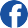 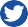 You can complete this information online at canalrivertrust.org.uk/licensingT: 0303 040 4040 Mon – Fri 8am - 6pm. Calls charged at local rate.E: canalrivertrust.org.uk/contact-us/ways-to-contact-usPost: Boat Licensing Team, National Waterways Museum, Ellesmere Port, CH65 4FWBoat Name:/canalrivertrustboating @CRTContactUsCanal & River Trust index number (5 or 6 digits):If licensed previously, the number should be displayed on either side of the boat  Section A – Previous Owner/Keeper/Licence Holder details		Details of the previous:	(Tick all that apply) 	Owner 		Keeper (Use the boat and look after it)		Licence Holder    		Has the Boat been sold? 	 Yes	No  Section B – New Owner/Keeper/Licence Holder details		Details of the new (Tick all that apply):	Owner 		Keeper (Use the boat and look after it)		Licence Holder    		Does the Boat have a new Owner? 	 Yes	No  Section C – Shared Ownership	  Section D – Home Mooring: Tick ONE option below	The boat has a home mooring (as defined in the General Terms and Conditions for Boat Licences – 1.3)Home Mooring details (if applicable):The boat is stored out of the water when it is not being used for cruisingThe boat cruises continuously and in accordance with the British Waterways Act 1995 (see footnote)The boat has been removed from our watersSite/operator name:Waterway address (if not a Canal & River Trust site):  Section E – Declaration	Before signing this declaration, it is important that you have read and understood the Boat Licence Terms & Conditions, which are available online. If you require a paper copy, please call customer services on 03030 404040  I confirm that the information I have given on this form is correct.  I accept the licence conditions.Date (dd/mm/yyyy):Print Name: